KENDRIYA VIDYALAYA BADOPAL, FATEHABAD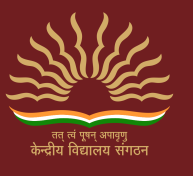                        Chinder mor, Fatehabad, Haryana 125048                                             NOTICEThis is to inform that the draw of lots (wherever needed) for admission in class II to VIII will be done at 12 noon on 31.07.2020. Those who wish to witness it may present in the vidyalaya.                                                               PRINCIPAL